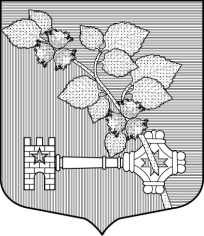 АДМИНИСТРАЦИЯ ВИЛЛОЗСКОГО ГОРОДСКОГО ПОСЕЛЕНИЯ ЛОМОНОСОВСКОГО РАЙОНАПОСТАНОВЛЕНИЕ № 95О переводе муниципального жилого помещения в специализированный жилищный фондВ соответствии с Жилищным кодексом Российской Федерации, Федеральным законом от 06.10.2003 №131-ФЗ «Об общих принципах организации местного самоуправления в Российской Федерации», постановлением Правительства Российской Федерации от 26.01.2006  №42 «Об утверждении правил отнесения жилых помещений к специализированному жилищному фонду и типовых договоров найма специализированных жилых помещений», администрация Виллозского городского поселения Ломоносовского района,ПОСТАНОВЛЯЕТ:1. Перевести квартиру муниципального жилого фонда, расположенную по адресу: Ленинградская область, Ломоносовский район, дер.Ретселя, д.4, кв.13, в специализированный жилищный фонд (служебное жилое помещение).2. Настоящее постановление вступает в силу с даты его принятия и подлежит размещению на официальном сайте администрации Виллозского городского поселения Ломоносовского района www.villozi-adm.ru.3. Контроль за исполнением настоящего постановления возложить на начальника экономического отдела Шитакова В.В.от 25 февраля 2019 годагп. ВиллозиВр. И. О. Главы администрации Виллозского городского поселения____________   Н.В. Почепцов